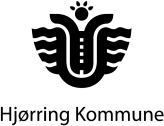 Ansøgningsskema til ansøgning om økonomisk støtte fra ForebyggelsespuljenForældremyndighedsindehavers samtykke til ovenstående indstilling:Dato	UnderskriftAnsøgers underskrift på ovenstående indstilling:Dato	Underskrift                Ansøgningen mailes til Pia Jensen forebyggelsespuljen@hjoerring.dk, tlf.: 7233 4457Barnets navn:Barnets fødselsdato.:Ansøgers navn:Ansøgers funktion/arbejdsplads:  Hvad søger du om økonomisk støtte til?Aktivitetens formål/ Hvorfor søger du om økonomisk støtte til barnet/den unge?Tidspunkt/periode:Udgift til aktiviteten:Søger du om udstyr (f.eks. et par fodboldstøvler), og bliver din ansøgning godkendt, er du som ansøger ansvarlig for at købe udstyret. På den godkendte ansøgning vil du blive oplyst EAN-nummer, som du kan anvende i den butik, hvor du køber udstyret. Du har også mulighed for selv at betale i butikken og derefter få beløbet refunderet. I dette tilfælde skal du sende kvitteringen til forebyggelsespuljen@hjoerring.dk eller Dagtilbudssekretariatet, Springvandspladsen 5, 9800 Hjørring. Att. Pia Jensen.Ved betaling af kontingenter, skal du tage kontakt til foreningen, og bede dem sende en opkrævning til Dagtilbudssekretariatet på EAN 5798003596655.Søger du om udstyr (f.eks. et par fodboldstøvler), og bliver din ansøgning godkendt, er du som ansøger ansvarlig for at købe udstyret. På den godkendte ansøgning vil du blive oplyst EAN-nummer, som du kan anvende i den butik, hvor du køber udstyret. Du har også mulighed for selv at betale i butikken og derefter få beløbet refunderet. I dette tilfælde skal du sende kvitteringen til forebyggelsespuljen@hjoerring.dk eller Dagtilbudssekretariatet, Springvandspladsen 5, 9800 Hjørring. Att. Pia Jensen.Ved betaling af kontingenter, skal du tage kontakt til foreningen, og bede dem sende en opkrævning til Dagtilbudssekretariatet på EAN 5798003596655.Søger du om udstyr (f.eks. et par fodboldstøvler), og bliver din ansøgning godkendt, er du som ansøger ansvarlig for at købe udstyret. På den godkendte ansøgning vil du blive oplyst EAN-nummer, som du kan anvende i den butik, hvor du køber udstyret. Du har også mulighed for selv at betale i butikken og derefter få beløbet refunderet. I dette tilfælde skal du sende kvitteringen til forebyggelsespuljen@hjoerring.dk eller Dagtilbudssekretariatet, Springvandspladsen 5, 9800 Hjørring. Att. Pia Jensen.Ved betaling af kontingenter, skal du tage kontakt til foreningen, og bede dem sende en opkrævning til Dagtilbudssekretariatet på EAN 5798003596655.Beløbet skal refunderes til: (Angiv person, forening, afdeling). Der skal indsendes kvittering før at beløbet kan refunderes). Udfyldes kun hvis du ønsker et beløb refunderet  og ikke betaler med EAN i butikken.Beløbet skal refunderes til: (Angiv person, forening, afdeling). Der skal indsendes kvittering før at beløbet kan refunderes). Udfyldes kun hvis du ønsker et beløb refunderet  og ikke betaler med EAN i butikken.